03-010 Иж-2126 «Орбита», «Ода» 4х2 5-дверный заднеприводный хэтчбек, мест 5, снаряженный вес 1,04 тн, полный вес 1,44 тн, УЗАМ/ВАЗ 72-85 лс, 150 км/час, ПО ИжМаш г. Ижевск 1990/99-2005 г.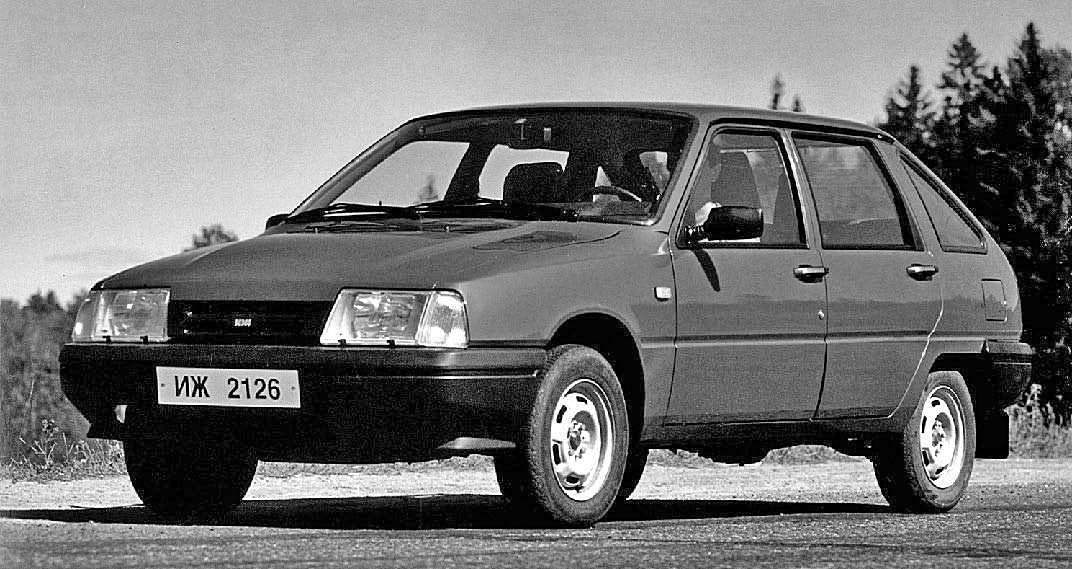 Описание В 1975 году конструктора Иж-Авто получили техническое задание на разработку нового автомобиля. Курировавший ПО "Ижмаш" секретарь ЦК КПСС Д.Ф. Устинов понимал, что если Иж-Авто не предпримет подобных шагов, то останется на "задворках экономики". Устинову удалось выбить госзаказ на разработку автомобиля классической компоновки с кузовом "хэтчбек" и объемом двигателя 1,6 литра. Проект получил имя "Орбита". В 1984 году был построен образец Иж-2126, который успешно прошел госиспытания и спустя год был рекомендован к серийному производству. В серию машина пошла только в 1991 году и в сильно упрощенном виде. В 1990-91 году утверждены эскизы и чертежи автомобиля Иж-21262 "универсал" (впоследствии ставший Фабулой"). Мелкосерийный выпуск Иж-2126 под названием «Орбита»  начался 19 ноября в 1990 году. Полномасштабный выпуск семейства "Орбиты" начинается на рубеже 1999-2000 годов и имеет ВАЗовскую палитру окраски, так как тогда же в Ижевске стартует производство ВАЗ-2106, а вслед за ней и ВАЗ-21043.  В 1997 году завод объявляет о создании полноприводной модификации "Орбиты". Полноприводник оснащался карбюраторным двигателем ВАЗ-21213 объёмом 1,7 литра, КПП Омского завода и оригинальной раздаточной коробкой, обеспечивавшей постоянный полной привод с возможностью принудительной механической блокировки межосевого дифференциала. Автомобиль обычно оснащался аэродинамическим обвесом НИКА, благодаря ему именовался иногда Иж НИКА. Полноразмерный выпуск Иж-21262 был налажен в 2003 году. Оснащался с конвейера преимущественно двигателем от ВАЗ-2106. Иж-2126 это заднеприводный автомобиль с кузовом хэтчбек, салон его сделан большим и просторным. Для увеличения полезной ширины и снижения аэродинамического сопротивления ввели гнутые боковые стекла и сильно наклонили лобовое стекло. Заднее стекло имело большой угол наклона, благодаря этому, заводчанам удалось решить сразу две проблемы: заднее стекло стало меньше забрызгиваться и увеличились задние двери, стекла которых разделили, и сделали полностью убирающимися. Чтобы уменьшить длину автомобиля двигатель сдвинули вправо и ближе к ногам переднего пассажира. Так удалось "развести" блок педального механизма с мотором и изменить механизм переключения передач. Силовой агрегат Изначально автомобиль проектировался под 1,5-литровый двигатель модели 331.10 производства Уфимского завода (УЗАМ), представляющий собой модернизированный вариант мотора «Москвича-412» и унифицированный с «Москвичём-2141». Такими моторами снабжались автомобили периода малосерийного выпуска (до 1997 года). С 1997 года началась установка двигателя 3317 с увеличенным до 1,7 л. рабочим объёмом (модификация 2126—020), который на какое-то время стал для «Оды» основным. Этот двигатель при практически той же экономичности выдавал на 17 % большую мощность и на 23 % больший крутящий момент. Некоторые машины также оснащались 1,8-литровым двигателем 3313 (модификация 2126—023) со степенью сжатия 7,2 (под низкооктановое топливо). В 1998 году начался выпуск модификации 2126—030, оснащённой мотором модели ВАЗ-2106. Ближе к концу выпуска модели комплектация автомобилей уфимскими моторами была полностью прекращена. Полноприводная модификация снабжалась двигателем 21213 от «Нивы». Коробка передач модернизированная, от модели 412 - механическая пятиступенчатая, производства Омского моторостроительного объединения. Рычаг КПП расположили прямо на картере коробки. Привод сцепления гидравлический.   Ходовая частьПередняя подвеска - типа «макферсон», на направляющих пружинно-амортизаторных стойках, смонтирована на подрамнике, прикреплённом снизу к передним лонжеронам кузова. Поперечные рычаги кованые, роль диагональной растяжки играет стабилизатор поперечной устойчивости. Амортизаторная часть стоек, ступичные подшипники и шаровые шарниры совместимы с ВАЗ-2108. Рулевое управление реечное, с нижним расположением рейки и рулевыми тягами, закреплёнными на концах рейки. Рулевой вал травмобезопасный трёхзвенный, с карданными шарнирами и сильфоном. Задняя подвеска - зависимая 4-рычажная с поперечной тягой Панара, в целом подобная подвеске «классических» моделей ВАЗ. У грузовых модификаций (2717 и др.) задняя подвеска рессорная, практически аналогичная заднеприводным «Москвичам». Тормоза - спереди дисковые, практически аналогичные ВАЗ-2108, сзади - барабанные, оригинальной конструкции. Привод тормозов гидравлический, двухконтурный, с диагональным разделением контуров, оснащён вакуумным усилителем. Стояночный тормоз механический с тросовым приводом, на задние колёса. Колёса - штампованные дискового типа, с ободами 5J-13. Шины 175/70R13.  Изначально автомобиль назывался «Орбита», но название «Орбита» почти нигде не указывалось, поскольку товарный знак «Orbit» уже был зарегистрирован за рубежом (так назывался концепт-кар компании ItalDesign). На задней двери автомобиля до 2000 года был оригинальный шильдик «Иж-2126», заменённый на наклейки «ODA» и «1.6c» (также были 1.7 и 1.8, в зависимости от двигателя). В 1999 году к индексу модели Иж-2126 добавили название "Ода". Приборный щиток позаимствован у 41-го Москвича, а фары и руль -у «восьмёрки», с 2000 года ставился руль от «десятки» с надписью "Лада" — унификация по запчастям с другими отечественными автомобилями упрощала эксплуатацию.  Крупносерийно «Ода» выпускалась с тремя типами двигателей — ВАЗ-2106 1.6л, УЗАМ-3317 1.7л и УЗАМ-3313 1.8л. Выпускались также мелкосерийные или опытные передне- и полноприводные версии автомобиля с различными двигателями (ВАЗ-21084, 2106, 21213, 2130, 21214, Hyundai G4GM семейства Beta, объёмом 1.8 литра, двухлитровым впрысковым УЗАМ-248i). Мелкосерийную модификацию автомобилей производила ижевская компания «Норма-Авто». Также заводом выпускалась полноприводная версия 2126—060 с двигателем ВАЗ-21213, поставленная на конвейер по технической документации «Нормы-Авто» с незначительными изменениями конструкции. С 2001 года на машины начали устанавливать белые рассеиватели передних сигналов поворота, а на руле появилась собственная накладка с надписью "Иж". В 2003 году автомобиль получил оригинальную панель приборов. В 2004 году комбинация приборов была модернизирована и получила один (два) жидкокристаллических дисплея. Также была обновлена обивка салона - она стала двухцветной: серый низ, чёрный верх.   На фоне отечественных машин прежних поколений Иж-2126 выглядел более комфортным и современным. Иж-2126 «Ода» - один из самых легких автомобилей в своем классе.  Практичный и вместительный, простой в ремонте. Выпуск модели заканчивается в июле 2005 года, когда группа "СОК" принимает решение о снятии семейства Иж-2126 с производства ввиду его убыточности. Скорее всего,  ВАЗу не нужен был конкурент в семействе "классики", который был "свежее", технологичнее, и прогрессивней. Всё семейство Иж-2126 было снято с производства. Всего до 2005 года выпущено 141508 хэтчбеков Иж-2126 всех модификаций. А всего на платформе Иж-2126 за 15 лет было произведено 230 775 машин различных модификаций и нескольких типов кузовов.Модификации на платформе Иж-2126Иж-2126 «Ода» Серийный автомобиль хэтчбек, выпускаемый с 1990 до 2005 года. Всего выпущено около 78 тысяч экземпляров.  Модификации Иж-2126:2126-020 4х2 УЗАМ-331 1699 куб. см. карб.  2126-020Р1 4х2 УЗАМ-331 1699 куб. см. карб. (для инв. без одной ноги).  2126-020Р2 4х2 УЗАМ-331 1699 куб. см. карб. (для инв. без обеих ног).  2126-024 4х2 УЗАМ-331 1815 куб. см. карб.  2126-024Р1 4х2 УЗАМ-331 1815 куб. см. карб. (для инв. без одной ноги).  2126-024Р2 4х2 УЗАМ-331 1815 куб. см. карб. (для инв. без обеих ног).  2126-030 4х2 ВАЗ-2106 1568 куб. см. карб.  2126-030Р1 4х2 ВАЗ-2106 1568 куб. см. карб. (для инв. без одной ноги).  2126-030Р2 4х2 ВАЗ-2106 1568 куб. см. карб. (для инв. без обеих ног).  2126-35 4х2 ВАЗ-2104 1452 куб. см. инж.  2126-36 4х2 ВАЗ-21067 1568 куб. см. инж.  Иж-2126-050 Переднеприводный Мелкосерийная партия переднеприводных автомобилей с индексом 2126-050, выпускалась в 1996 году. Данная модель получила двигателем Hyundai G4GM с распределенным впрыском, объемом 1.8 литра и мощностью 128 лошадиных сил.Иж-2126 «Ника» - мелкосерийная «Ода» в комплектации люксИж-2126-060 (4х4) полноприводный автомобиль на базе Иж-2126 с добавочным индексом 060, выпускался мелкими партиями с 2001 по 2002 год Ижевской компанией «Норма-Авто». Данный автомобиль помимо полного привода комплектовался двигателем ВАЗ-21213Модификации:2126-060 4х4 ВАЗ-21213 1690 куб. см. карб.  2126-160 4х4 ВАЗ-21213 1690 куб. см. карб. (изм. перед.числа).  2126-062 4х4 ВАЗ-2130 1773 куб. см. карб.  2126-063 4х4 ВАЗ-2130-20 1773 куб. см. инж.  2126-163 4х4 ВАЗ-2130-20 1773 куб. см. инж. (изм. перед.числа).  2126-065 4х4 УЗАМ-331 1699 куб. см. инж.  2126-070 4х4 УЗАМ-248.340 1946 куб. см. инжИж-21261 «Фабула» Универсал построенного на базе хэчбэка Иж-2126 «Ода». Автомобиль серийно выпускали с 2003 по 2006 год.Модификации:21261-020 4х2 УЗАМ-331 1699 куб. см. карб.  21261-024 4х2 УЗАМ-331 1815 куб. см. карб.  21261-030 4х2 ВАЗ-2106 1568 куб. см. карб.  21261-35 4х2 ВАЗ-2104 1452 куб. см. инж.  21261-36 4х2 ВАЗ-21067 1568 куб. см. инж.  Иж-21261 4х4 – мелкосерийный полноприводный универсалМодификации:21261-060 4х4 ВАЗ-21213 1690 куб. см. карб.  21261-160 4х4 ВАЗ-21213 1690 куб. см. карб. (изм. перед. числа).  21261-063 4х4 ВАЗ-2130-20 1773 куб. см. инж.  21261-163 4х4 ВАЗ-2130-20 1773 куб. см. инж. (изм. перед. числа).  21261-070 4х4 УЗАМ-248.340 1946 куб. см. инж.Иж-2117 – кузов грузовой фургонМодификации:2717-36 4х2 ВАЗ-21067 1568 куб. см. инж. (фургон).  2717-220 4х2 УЗАМ-331 1699 куб. см. карб. (фургон).  2717-320 4х2 УЗАМ-331 1699 куб. см. карб. (фургон с пластм.верхом).  2717-224 4х2 УЗАМ-331 1815 куб. см. карб. (фургон). Ссылка: 12717-324 4х2 УЗАМ-331 1815 куб. см. карб. (фургон с пластм.верхом).  2717-230 4х2 ВАЗ-2106 1568 куб. см. карб. (фургон). Ссылки: 1, 22717-330 4х2 ВАЗ-2106 1568 куб. см. карб. (фургон с пластм.верхом).  2717-430 4х2 ВАЗ-2106 1568 куб. см. карб. (фургон с мет.верхом и верт.навеской).Иж-21171 – заднеприводный, кузов пикап Модификации:27171-020 4х2 УЗАМ-331 1699 куб. см. карб. (пикап).  27171-024 4х2 УЗАМ-331 1815 куб. см. карб. (пикап).  27171-030 4х2 ВАЗ-2106 1568 куб. см. карб. (пикап).  27171-36 4х2 ВАЗ-21067 1568 куб. см. инж. (пикап).  27171-220 4х2 УЗАМ-331 1699 куб. см. карб. (пикап со съмным тентом).  27171-224 4х2 УЗАМ-331 1815 куб. см. карб. (пикап со съмным тентом).  27171-230 4х2 ВАЗ-2106 1568 куб. см. карб. (пикап со съмным тентом).Иж-21171 - полноприводный пикап с рессорной задней подвеской  Модификации:27171-062 4х4 ВАЗ-2130 1773 куб. см. карб.    27171-063 4х4 ВАЗ-2130-20 1773 куб. см. инж.   27171-064 4x4 «Охотник»Иж-27173 4х4 полноприводный пикап с двойной кабиной, штучный опытный выпускИж-27174 «Охотник»: полноприводный пикап на базе грузовичка с рессорной задней подвеской. Она отличалась полноприводной трансмиссией с понижающей передачей на основе узлов и агрегатов ВАЗ-21213. Кабина пикапа специально удлинена, так как по замыслу разработчиков в автомобиле "Охотник" обязательно должно быть место для перевозки собаки. У автомобиля удлиненная база, большой дорожный просвет, широкие шины диаметром 15 дюймов. Предназначена любителям активного отдыха. Двигатель: ВАЗ-343, дизельный, рабочий объем - 1796 смз, мощность - 46,7 кВт/64 л. с. Версия «Охотник» встречается буквально поштучно..Технические характеристики Иж-2126Иж-2126 '1990–99Иж-2126 "Ода"  Иж-2126-060 "Ода" 4×4  Иж-21261 "Fabula" 4×4  Иж-2126 "Ода"  Иж-2126-060 "Ода" 4×4  Иж-21261 "Fabula" '03 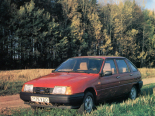 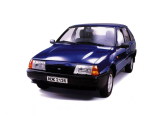 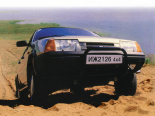 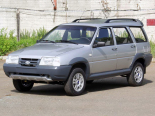 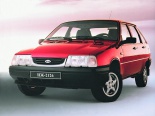 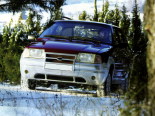 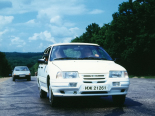 1990–1999 1999–2002 2001–2002 2002–2004 2002–2005 2002–2005 2004–2005 основные основные основные основные основные основные основные основные расположение руля                                                      слеварасположение руля                                                      слеварасположение руля                                                      слеварасположение руля                                                      слеварасположение руля                                                      слеварасположение руля                                                      слеварасположение руля                                                      слеварасположение руля                                                      слеваколичество дверей                                                           5 количество дверей                                                           5 количество дверей                                                           5 количество дверей                                                           5 количество дверей                                                           5 количество дверей                                                           5 количество дверей                                                           5 количество дверей                                                           5 количество мест количество мест количество мест количество мест количество мест количество мест количество мест количество мест всего 5 5 5 5 5 конструкция                                                         несущий кузов конструкция                                                         несущий кузов конструкция                                                         несущий кузов конструкция                                                         несущий кузов конструкция                                                         несущий кузов конструкция                                                         несущий кузов конструкция                                                         несущий кузов конструкция                                                         несущий кузов геометрия геометрия геометрия геометрия геометрия геометрия геометрия геометрия габариты габариты габариты габариты габариты габариты габариты габариты длина 4 053 мм 4 053 мм 4 053 мм 4 068 мм 4 053 мм ширина 1 660 мм 1 660 мм 1 660 мм 1 660 мм 1 660 мм ширина, с учётом зеркал 1 942 мм 1 942 мм высота 1 450 мм 1 450 мм 1 628 мм 1 450 мм 1 539 мм колёсная база мм2470 2470 2480 2470 2470 колея ммколея ммколея ммколея ммколея ммколея ммколея ммколея ммпередняя 1390 1390 1390 1390 задняя 1370 1370 13801370 дорожный просвет ммдорожный просвет ммдорожный просвет ммдорожный просвет ммдорожный просвет ммдорожный просвет ммдорожный просвет ммдорожный просвет мммин 155 155 155 стандарт 180 макс 165 мм 165 мм 165 масса масса масса масса масса масса масса масса снаряженная 1 040 кг 1 110 кг 1 090 кг 1 000 кг полная 1 440 кг 1 490 кг 1 400 кг двигатель двигатель двигатель двигатель двигатель двигатель двигатель двигатель название УЗАМ-331.10 ВАЗ 2106 УЗАМ-331 ВАЗ ВАЗ ВАЗ 2106 тип Поршневой Поршневой расположение спереди, продольно спереди, продольно спереди, продольно спереди, продольно спереди, продольно спереди, продольно спереди, продольно система питания карбюратор карбюратор инжектор карбюратор карбюратор материал блока алюминиевый сплав чугун чугун чугун чугун чугун цилиндры/клапаны l4/2 l4/2 l4/2 l4/2 l4/2 l4/2 l4/2 объем см³1480 1816 1702 1570 мощность л.с. при об/мин72/550099/5800  84/5400 99/5500 макс. мощность (ГОСТ) 76,4 л.с. крутящий момент 106 Нм 142 Нм 130 Нм 124 Нм в диапазоне от 3 200 об/мин 3300 об/мин 3000 об/мин в диапазоне до 3 200 об/мин степень сжатия 9,5 9 8,5 8,5 топливо АИ-92 АИ-92 бензин бензин бензин бензин АИ-92 охлаждение жидкостное жидкостное жидкостное жидкостное жидкостное жидкостное жидкостное Газораспределительный механизм SOHC SOHC SOHC SOHC SOHC SOHC SOHC трансмиссия трансмиссия трансмиссия трансмиссия трансмиссия трансмиссия трансмиссия трансмиссия привод задний задний полный постоянный полный задний полный задний коробка передач МКПП 5 МКПП МКПП 5 МКПП 5 МКПП 5 МКПП 5 МКПП 5 сцепление Однодисковое, сухое   Однодисковое, сухое   Однодисковое, сухое   Однодисковое, сухое   Однодисковое, сухое   Однодисковое, сухое   Однодисковое, сухое   подвеска и рулевое управление подвеска и рулевое управление подвеска и рулевое управление подвеска и рулевое управление подвеска и рулевое управление подвеска и рулевое управление подвеска и рулевое управление подвеска и рулевое управление передняя подвеска передняя подвеска передняя подвеска передняя подвеска передняя подвеска передняя подвеска передняя подвеска передняя подвеска тип упругого элемента пружинная пружинная пружинная пружинная пружинная пружинная пружинная тип направляющего аппарата независимая независимая независимая независимая независимая независимая независимая амортизаторы амортизаторы амортизаторы амортизаторы амортизаторы амортизаторы амортизаторы амортизаторы наличие да да да да да да да задняя подвеска задняя подвеска задняя подвеска задняя подвеска задняя подвеска задняя подвеска задняя подвеска задняя подвеска тип упругого элемента пружинная пружинная пружинная пружинная пружинная пружинная пружинная тип направляющего аппарата зависимая зависимая зависимая зависимая зависимая зависимая зависимая амортизаторы амортизаторы амортизаторы амортизаторы амортизаторы амортизаторы амортизаторы амортизаторы наличие да да да да да да да стабилизатор поперечной устойчивости да тип рулевого управления "шестерня-рейка" "шестерня-рейка" "шестерня-рейка" "шестерня-рейка" "шестерня-рейка" "шестерня-рейка" "шестерня-рейка" тип передней подвески (уст.) Независимая Независимая Зависимая Независимая, пружинная, типа McPherson Независимая, рычажная независимая, пружинная независимая, пружины тип задней подвески (уст.) Зависимая Зависимая Зависимая Зависимая пружинная, на 4-х продольных рычагах, с тягой Панара Зависимая зависимая, рессоры зависимая, рессоры электрика электрика электрика электрика электрика электрика электрика электрика напряжение бортовой сети 12 V напряжение бортовой сети 12 V напряжение бортовой сети 12 V напряжение бортовой сети 12 V напряжение бортовой сети 12 V напряжение бортовой сети 12 V напряжение бортовой сети 12 V напряжение бортовой сети 12 V динамические характеристики динамические характеристики динамические характеристики динамические характеристики динамические характеристики динамические характеристики динамические характеристики динамические характеристики Макс. скорость 150 км/ч 150 км/ч 130 км/ч 160 км/ч разгон до 100 км/ч 17,7 сек 16 сек 20 сек 15 сек эксплуатационные характеристики эксплуатационные характеристики эксплуатационные характеристики эксплуатационные характеристики эксплуатационные характеристики эксплуатационные характеристики эксплуатационные характеристики эксплуатационные характеристики объем топливного бака 45 л 43 л 43 л 45 л 45 л объём багажника 295–1 354 л 300–958 л расход топлива расход топлива расход топлива расход топлива расход топлива расход топлива расход топлива расход топлива в городе л/100км9,7 9,7 9,7 11 на трассе 8 л/100км смешанный режим л/100км9,3 разворот разворот разворот разворот разворот разворот разворот разворот диаметр 11,2 м тормозная система тормозная система тормозная система тормозная система тормозная система тормозная система тормозная система тормозная система передние тормоза передние тормоза передние тормоза передние тормоза передние тормоза передние тормоза передние тормоза передние тормоза описание Дисковые тип дисковые дисковые дисковые дисковые дисковые дисковые дисковые материал металл металл задние тормоза задние тормоза задние тормоза задние тормоза задние тормоза задние тормоза задние тормоза задние тормоза описание Барабанные Барабанные Барабанные Барабанные Барабанные Барабанные Барабанные тип барабанные барабанные барабанные барабанные барабанные барабанные барабанные материал металл металл колёса и диски колёса и диски колёса и диски колёса и диски колёса и диски колёса и диски колёса и диски колёса и диски материал дисков                                                             стальматериал дисков                                                             стальматериал дисков                                                             стальматериал дисков                                                             стальматериал дисков                                                             стальматериал дисков                                                             стальматериал дисков                                                             стальматериал дисков                                                             стальпередние 5J × 13
175/70 R13 ?J × 13
175/70 R13 6J × 14
185/65 R14 ?J × 13
175/70 R13 задние 5J × 13
175/70 R13 ?J × 13
175/70 R13 6J × 14
185/65 R14 ?J × 13
175/70 R13 место производства Ижевский машиностроительный завод, г. Ижевск, респ. Удмуртия, Россия Ижевский машиностроительный завод, г. Ижевск, респ. Удмуртия, Россия Ижевский машиностроительный завод, г. Ижевск, респ. Удмуртия, Россия Ижевский машиностроительный завод, г. Ижевск, респ. Удмуртия, Россия Ижевский машиностроительный завод, г. Ижевск, респ. Удмуртия, Россия Ижевский машиностроительный завод, г. Ижевск, респ. Удмуртия, Россия Ижевский машиностроительный завод, г. Ижевск, респ. Удмуртия, Россия 